PARTIDANOME DO ALUNO, estudante de graduação proveniente da Universidade NOME DA UNIVERSIDADE, do curso de NOME DO CURSO, do Centro NOME DO CENTRO, registrado/a sob matrícula nº NÚMERO DE MATRÍCULA, apresentou-se à Assessoria para Assuntos Internacionais da UFPB nesse dia e declarou haver concluído seu período de estudos nessa instituição dentro do Programa de Mobilidade, fato esse que vos comunicamos.João Pessoa, DATA.PARTIDANOME DO ALUNO, estudiante proveniente de la Universidad NOME DA UNIVERSIDADE, de la carrera de NOME DO CURSO, del Centro de NOME DO CENTRO, registrado/a bajo matrícula número NÚMERO DE MATRÍCULA, se presentó a la Asesoría para Asuntos Internacionales de la UFPB en este día y declaró que ha concluido su periodo de estudios en esta institución dentro del Programa de Movilidad, lo cual les comunicamos.João Pessoa, DATA.DEPARTURENOME DO ALUNO, from University of NOME DA UNIVERSIDADE, Student of Centro de NOME DO CENTRO —, registration number NÚMERO, was in the International Affairs Office at UFPB on this day and claimed to have finished his study period in this institution within the framework of the Student Mobility Program, which we hereby inform you.João Pessoa, DATA.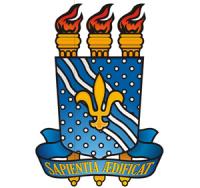 UNIVERSIDADE FEDERAL DA PARAÍBA 
UFPB
DECLARAÇÃO DE PARTIDADECLARACIÓN DE PARTIDASTATEMENT OF MOBILITY END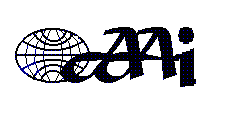 Prof. Dr. José Antonio Rodrigues da SilvaCoordenador da Assessoria Para Assuntos Internacionais

(assinatura) ________________________________________________Assinatura do aluno
Prof. Dr. José Antonio Rodrigues da SilvaCoordinador de la Asesoría Para Asuntos Internacionales
____________________Firma del AlumnoFirma del alumno
Prof. Dr. José Antonio Rodrigues da SilvaHead of the International Relations Office____________________________Student’s Signature